Warszawa,   24   sierpnia 2020 r.                 WNP-R.4131.13.2020.MN Wójt Gminy Głowaczówul. Rynek 3626-903 GłowaczówRozstrzygnięcie nadzorczeNa podstawie art. 91 ust. 1 ustawy z dnia 8 marca 1990 r. o samorządzie gminnym                        (Dz. U. z 2020 r. poz. 713)stwierdzam nieważność:Zarządzenia Wójta Gminy Głowaczów z dnia 1 kwietnia 2020 r. Nr 15.2020 w sprawie powołania zastępcy wójta. UzasadnienieWójt Gminy Głowaczów w dniu 1 kwietnia 2020 r. wydał Zarządzenie Nr 15.2020 w sprawie powołania zastępcy wójta. Jak wskazano w § 1 Zarządzenia, powołano, z dniem 1 kwietnia 2020 r., na stanowisko Zastępcy Wójta Głowaczów Pana Krzysztofa Wolskiego. Zarządzenie wydano, jak wynika z jego treści, na podstawie art. 26a ustawy o samorządzie gminnym.Powyższe Zarządzenie narusza prawo w stopniu uzasadniającym stwierdzenie jego nieważności.W art. 27 pkt 2 ustawy o samorządzie gminnym zapisano, że nie można łączyć stanowiska zastępcy wójta: „z członkostwem w organach jednostek samorządu terytorialnego…”. Tymczasem powołany na stanowisko zastępcy Wójta Pan Krzysztof Wolski, w dniu wydania Zarządzenia, tj. w dniu 1 kwietnia 2020 r., był radnym Powiatu Kozienickiego. Powołanie na stanowisko Zastępcy Wójta nastąpiło więc z naruszeniem przepisu art. 27 ustawy 
o samorządzie gminnym. Jak stwierdził Naczelny Sąd Administracyjny w wyroku z dnia 29 maja 2013 r. sygn. akt II OSK 350/13:„W ocenie Naczelnego Sądu Administracyjnego brzmienie powołanego przepisu art. 27 pkt 2 u.s.g. nie nasuwa wątpliwości. Przepis ten wprowadza ograniczenie dotyczące wykonywania funkcji wójta i jego zastępcy, z którego wynika że funkcji tych nie wolno łączyć z członkostwem w organach jednostek samorządu terytorialnego jakim jest bez wątpienia mandat radnego Rady Powiatu. Podkreślić należy, iż zakaz ten stanowi gwarancję samodzielności jednostek samorządu terytorialnego i ich niezależności, z tego względu należy odczytywać go jako zakaz sensu largo obejmując nim również członkostwo w organach jednostek pomocniczych, jak to uczynił Sąd I instancji.”Wezwany do złożenia wyjaśnień w sprawie Wójt Gminy Głowaczów poinformował organ nadzoru, że do powołania na stanowisko Pana  Krzysztofa Wolskiego nie doszło, ponieważ nie przyjął nominacji na to stanowisko. Niemniej, dla pewności i bezpieczeństwa obrotu prawnego, konieczne i uzasadnione jest stwierdzenie nieważności Zarządzenia Wójta Gminy Głowaczów z dnia 1 kwietnia 2020 r. Nr 15.2020 w sprawie powołania zastępcy wójta.Na niniejsze rozstrzygnięcie nadzorcze Gminie przysługuje skarga do Wojewódzkiego Sądu Administracyjnego w Warszawie w terminie 30 dni od daty doręczenia, wnoszona za moim pośrednictwem.Informuję, że rozstrzygnięcie nadzorcze wstrzymuje wykonanie zarządzenia z mocy prawa, 
z dniem jego doręczenia.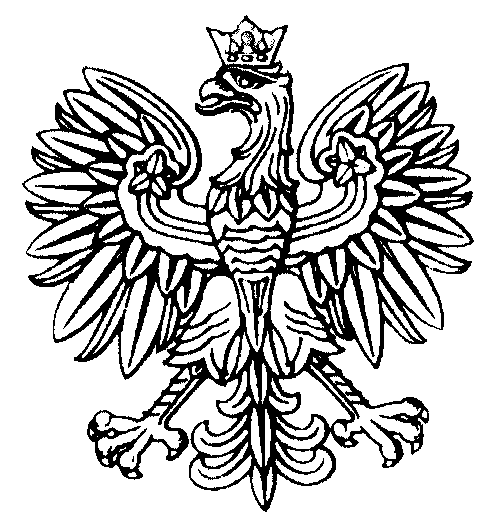 WOJEWODA MAZOWIECKI